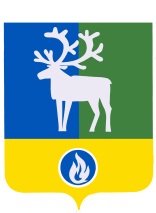 ХАНТЫ-МАНСИЙСКИЙ АВТОНОМНЫЙ ОКРУГ – ЮГРАБЕЛОЯРСКИЙ РАЙОНГОРОДСКОЕ ПОСЕЛЕНИЕ БЕЛОЯРСКИЙсовет депутатовРешЕНИЕот                     2018 года	                                №  О внесении изменения в приложение к решению Совета депутатов городского поселения Белоярский от 02 сентября 2008 года № 12В соответствии с Законом  Ханты-Мансийского автономного округа - Югры от 25 сентября 2008 года № 86-оз «О мерах по противодействию коррупции в Ханты-Мансийском автономном округе – Югре» Совет депутатов городского поселения Белоярский   решил:Внести в приложение «Положение о порядке проведения конкурса на замещение должности главы администрации городского поселения Белоярский» к решению Совета депутатов городского поселения Белоярский от 02 сентября 2008 года № 12                          «Об утверждении порядка Положения о порядке проведения конкурса на замещение должности главы администрации городского поселения Белоярский» изменение, признав подпункт 9 пункта 4.4 утратившим силу.  Опубликовать настоящее решение в бюллетене «Официальный вестник городского поселения Белоярский».Настоящее решение вступает в силу после его официального опубликования.Глава городского поселения Белоярский	В.Л.Васик